Anexa nr. 6Subsemnatul    Contribuabilul PF/   împuternicit (PJ) ………………………………………………….., legitimat prin B.I./C.I./A.I. serie… nr. …………….., CNP ………………………, judeţ .................. loc. ........................... cod poştal ....................... sector ...., str. ....................................................... nr. ....., bloc .... scara ... etaj ... ap .... tel. ............................ fax ............................., adresă de e-mail ………………………….… ,Contribuabilul (PJ) ……………………………………., Codul de identificare fiscală ……….................., judeţ .................. loc. ........................... cod poştal ....................... sector ...., str. ............................................ nr. ....., bloc .... scara ... etaj ... ap .... tel. ................................ fax ............................., adresă de e-mail …………………………………, înregistrat la registrul comerţului ...................... la nr. ........................... ., cont IBAN …………………………………….., deschis la ………………………………………în temeiul prevederilor Legii nr. 227/2015 privind Codul fiscal, cu modificările şi completările ulterioare declar că am dobândit prin vânzare-cumpărare/achiziţionare prin contract de leasing  următoarele mijloace de transportcu masa totală autorizată de peste 12 tone::Notă:*  SP- Vehicule cu sistem de suspensie pneumatică sau echivalent recunoscut               AS - Vehicule cu alt sistem de suspensieBeneficiez de scutire/reducere de la plata impozitului pe mijloacelor de transport, în calitate de ................................ conform documentelor anexate ...............................................................      Sunt de acord ca actele administrative fiscale să-mi fie comunicate exclusiv la adresa de poștă electronică.Anexez la prezentadeclarațiecopii ale documentelor, certificate de conformitate cu originalul, conform art. 64 alin. (5) dinLegeanr. 207/2015 privindCodul de procedurăfiscală, cu modificărileșicompletărileulterioare, după cum urmează:1…………………………………………………………..2………………………………………………………….3………………………………………………………….. 	4…………………………………………………………..5…………………………………………………………..6…………………………………………………………..Prin semnarea prezentei am luat la cunoştinţă ca declararea necorespunzătoare a adevărului se pedepseşte conform legii penale, cele declarate fiind corecte şi complete.Data ............................................			Subsemnatul,							 ……………………………………………								 (numele, prenumele şi semnătura)					 L.S. în cazul persoanelor juridiceSecțiune rezervată organului fiscal: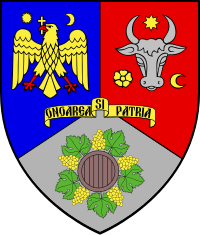 ROMÂNIAJudetul  VRANCEAU.A.T. TĂNĂSOAIACodul de înregistrare fiscală: 4297789; Adresa de postă electronică a organului fiscal: office@primariatanasoaia.roROMÂNIAJudetul  VRANCEAU.A.T. TĂNĂSOAIACodul de înregistrare fiscală: 4297789; Adresa de postă electronică a organului fiscal: office@primariatanasoaia.roModel 2016ITL – 006Nr înreg….........../data ………..Model 2016ITL – 006Nr înreg….........../data ………..Numărul de rol nominal unicNr. și data înregistrării în Registrul de evidență a mijloacelor de transport supuse înmatriculării/înregistrării,Nr. și data înregistrării în Registrul de evidență a mijloacelor de transport supuse înmatriculării/înregistrării,DECLARAȚIE FISCALĂ:pentru stabilirea impozitului asupra mijloacelor de transport marfă cu masa totală autorizată de peste 12 tone aflate în proprietatea persoanelor fizice  (PF)             persoanelor juridice (PJ)DECLARAȚIE FISCALĂ:pentru stabilirea impozitului asupra mijloacelor de transport marfă cu masa totală autorizată de peste 12 tone aflate în proprietatea persoanelor fizice  (PF)             persoanelor juridice (PJ)DECLARAȚIE FISCALĂ:pentru stabilirea impozitului asupra mijloacelor de transport marfă cu masa totală autorizată de peste 12 tone aflate în proprietatea persoanelor fizice  (PF)             persoanelor juridice (PJ)DECLARAȚIE FISCALĂ:pentru stabilirea impozitului asupra mijloacelor de transport marfă cu masa totală autorizată de peste 12 tone aflate în proprietatea persoanelor fizice  (PF)             persoanelor juridice (PJ)DECLARAȚIE FISCALĂ:pentru stabilirea impozitului asupra mijloacelor de transport marfă cu masa totală autorizată de peste 12 tone aflate în proprietatea persoanelor fizice  (PF)             persoanelor juridice (PJ)Nr. crt.Marca şi tipulData dobândiriiSerie şasiuMasa autorizatăSuspensie* SP/ASAnul fabricației1234567Vehicule cu două axe                              Vehicule cu două axe                              Vehicule cu două axe                              Vehicule cu două axe                              Vehicule cu două axe                              Vehicule cu două axe                              1.2.3.Vehicule cu trei axe                              Vehicule cu trei axe                              Vehicule cu trei axe                              Vehicule cu trei axe                              Vehicule cu trei axe                              Vehicule cu trei axe                              1.2.3.Vehicule cu patru axe                             Vehicule cu patru axe                             Vehicule cu patru axe                             Vehicule cu patru axe                             Vehicule cu patru axe                             Vehicule cu patru axe                             1.2.3.Vehicule cu 2+1 axe       Vehicule cu 2+1 axe       Vehicule cu 2+1 axe       Vehicule cu 2+1 axe       Vehicule cu 2+1 axe       Vehicule cu 2+1 axe       1.2.3.Vehicule cu 2+2 axe                               Vehicule cu 2+2 axe                               Vehicule cu 2+2 axe                               Vehicule cu 2+2 axe                               Vehicule cu 2+2 axe                               Vehicule cu 2+2 axe                               1.2.3.Vehicule cu 2+3 axe                               Vehicule cu 2+3 axe                               Vehicule cu 2+3 axe                               Vehicule cu 2+3 axe                               Vehicule cu 2+3 axe                               Vehicule cu 2+3 axe                               1.2.3.Vehicule cu 3+2 axe                               Vehicule cu 3+2 axe                               Vehicule cu 3+2 axe                               Vehicule cu 3+2 axe                               Vehicule cu 3+2 axe                               Vehicule cu 3+2 axe                               1.2.3.Vehicule cu 3+3 axe                               Vehicule cu 3+3 axe                               Vehicule cu 3+3 axe                               Vehicule cu 3+3 axe                               Vehicule cu 3+3 axe                               Vehicule cu 3+3 axe                               1.2.3.Prenumele și numele Prenumele și numele Nr. legitimațieSemnătura 